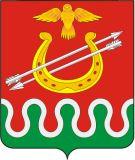 АДМИНИСТРАЦИЯ БОЛЬШЕКОСУЛЬСКОГО СЕЛЬСОВЕТАБОГОТОЛЬСКИЙ  РАЙОНКРАСНОЯРСКИЙ  КРАЙП О С Т А Н О В Л Е Н И Е         17 августа 2018г.          с. Большая Косуль                                     № 41-пОб изменении адресного хозяйства земельному участку        В соответствии со ст. 7 Федерального Закона РФ от 06.10.2003 г. № 131 ФЗ « Об общих принципах организации местного самоуправления в Российской Федерации»,  постановления Правительства Российской Федерации «Об утверждении правил присвоения, изменения и аннулирования адресов» от 19.11.2014 № 1221, Уставом Большекосульского сельсовета,  ПОСТАНОВЛЯЮ :1. Земельному участку площадью 1376  кв. метров, с кадастровым номером 24:06:2906002:171,из земель населенных пунктов, вид разрешенного использования: коммунальное обслуживание, находящемуся по адресу : Российская Федерация, Красноярский край Боготольский район, д. Малая Косуль, ул. Центральная, 12а, присвоить следующий адрес: Российская Федерация, Красноярский край Боготольский район, д. Малая Косуль, ул. Береговая, 1А.2.Принятое Постановление довести до сведения всех заинтересованных граждан и организаций.3.Постановление  вступает в силу в день, следующий за днем его официального опубликования(обнародования) на досках информации 20 августа 2018 года .Глава  Большекосульского сельсовета                                 Т. Ф. Поторочина.